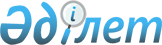 О внесении изменений в Указ Президента Республики Казахстан от 24 октября 2001 года N 713
					
			Утративший силу
			
			
		
					Указ Президента Республики Казахстан от 16 декабря 2001 года N 749. Утратил силу Указом Президента Республики Казахстан от 18 июня 2009 года № 829       Сноска. Утратил силу Указом Президента РК от 18.06.2009 № 829 .       Постановляю: 1. Внести в Указ Президента Республики Казахстан от 24 октября 2001 года N 713 U010713_ "О Государственной комиссии по вопросам децентрализации государственных функций и межбюджетных отношений" следующие изменения: ввести в состав Государственной комиссии по вопросам децентрализации государственных функций и межбюджетных отношений: Токаева - Премьер-Министра Республики Казахстан, Касымжомарта Кемелевича председателем Масимова - заместителя Премьер-Министра Республики Карима Кажимкановича Казахстан, заместителем председателя Членами комиссии: Аимбетова - заместителя Руководителя Канцелярии Сейтсултана Сулейменовича Премьер-Министра Республики Казахстан Ахметова - акима Павлодарской области Даниала Кенжетаевича Бейсембетова - Председателя Агентства по стратегическому Искандера Калыбековича планированию Республики Казахстан Есенбаева - Министра финансов Республики Казахстан Мажита Тулеубековича Какимжанова - Министра государственных доходов Республики Зейнуллу Халидолловича Казахстан Карагусову - Министра труда и социальной защиты населения Гульжану Джанпеисовну Республики Казахстан Косжанова - заместителя заведующего Отделом социально- Турехана Бекболовича экономического анализа Администрации Президента Республики Казахстан Кушербаева - акима Западно-Казахстанской области Крымбека Елеуовича Омарова - заместителя акима Восточно-Казахстанской Нурлана Сраиловича области Рогова - Министра юстиции Республики Казахстан Игоря Ивановича Турисбекова - Председателя Агентства Республики Казахстан Заутбека Каусбековича по делам государственной службы 

      вывести из указанного состава Джандосова Ураза Алиевича, Оспанова 

Мухамедкали Негматовича, Абдрахимова Габидуллу Рахматуллаевича, Байменова Алихана Мухамедьевича, Ертлесову Жаннат Джургалиевну, Келимбетова Кайрата Нематовича, Оспанова Каната Толеувича, Сухорукову Веру Николаевну, Уахитова Бекена Уахитовича. 2. Настоящий Указ вступает в силу со дня подписания. Президент Республики Казахстан (Специалисты: Умбетова А.М., Склярова И.В.) 

  
					© 2012. РГП на ПХВ «Институт законодательства и правовой информации Республики Казахстан» Министерства юстиции Республики Казахстан
				